"Vale-presente" pode ser negativo, dizem educadores Fábio Takahashi e Rogério PagnanProfessores veem chance de aluno forçar nota ruim para ganhar o dinheiro; outros elogiam incentivo à frequência "Parece que está sendo dado um brinde aos que vão mal", diz professora da Unicamp sobre o termo "vale-presente"Educadores ouvidos pela reportagem tiveram avaliações diversas em relação à iniciativa de dar dinheiro ao estudante com notas baixas que participe do reforço.Pesquisador do Insper (ex-Ibmec SP), Eduardo Andrade diz que o projeto de tutoria é "interessante", mas o pagamento aos alunos pode ter um "efeito colateral": os não escolhidos terão incentivo a não irem bem nas provas, para poder ganhar o dinheiro."Seria interessante que os pupilos, para ganhar o pagamento, comprovassem algo adicional além da frequência nas tutorias, como por exemplo a realização de exercícios de reforço", diz Andrade.Para a professora Angela Soligo, da Faculdade de Educação da Unicamp, os alunos mais pobres poderão, de fato, forçarem notas baixas para ganhar os R$ 50. "Mas essa não deve ser a regra."Ela critica apenas o fato de o pagamento ser chamado de "vale-presente" pelo governo. "Dessa forma, parece que está sendo dado um brinde aos que vão mal."A coordenadora do curso de pedagogia da Unicamp, Maria Marcia Malavazi, disse ver no projeto um sério risco de fracasso porque utilizará alunos e professores não treinados suficientemente.Além disso, o projeto ataca a periferia e não a questão central do problema de qualidade de ensino. São, para ela, medidas paliativas e distantes de um investimento correto para a melhora de qualidade - como aulas em período integral."Remunerar o aluno para ele frequentar o reforço significa constatar que os nossos alunos não são motivados para as salas de aulas. Significa dizer que o problema é muito mais grave. Não podemos pensar que essa seja uma forma ideal de trazer o aluno para sala de aula com uma remuneração de R$ 50. É lamentável", afirmou ela.A presidente da Apeoesp (sindicato dos professores), Maria Isabel Noronha, diz que o projeto como um todo é ruim porque a questão principal do problema não está sendo combatida.Uma delas é oferecer uma remuneração adequada para os professores e, com isso, estimular a procura à carreira de profissionais de qualidade, principalmente de matemática, em deficit na rede."O Bolsa Família tenta combater o trabalho infantil, é uma outra discussão. Mas pagar para um aluno ter aulas é uma coisa que eu nunca vi", afirmou ela que diz ver um "caráter eleitoreiro"."É muito ruim para a educação", diz professora Para a professora da USP Lisete Arelaro, a iniciativa de pagar ao aluno para estudar é absurda.Folha - Qual a sua análise sobre esse projeto? Lisete Arelaro - Isso é muito ruim para a educação das nossas crianças e jovens. Eu só me mexo se me pagarem. Isso é ruim.Eu sou contra pagar. Para você querer que um aluno fique numa aula de reforço, você precisa dar condições para a escola, para um lanche, alguma coisa. Se a escola tiver condições, ela não precisa, não deve, pagar dinheiro nenhum.Eu sou contra qualquer coisa chamada bolsa, bolsinha, bolsete. Daqui a pouco vai ser: "Se ficar quieto, tem R$ 5. Se falar, você tem R$ 3. Se acertar a questão, você ganha uma figurinha". É impossível esse tipo de processo, só responder certo se ganhar alguma coisa. Acho um risco numa sociedade consumista, é um absurdo.Para docente da USP, "dinheiro pode ser estímulo" Docente da Faculdade de Educação da USP, Silvia Colello defende o pagamento aos alunos com nota baixa.Folha - Qual sua análise sobre esse projeto? Silvia Colello - O dinheiro pode ser um bom "start" [início]. Estimulado pelos R$ 50, o aluno é estimulado a comparecer ao reforço.A partir daí, caberá aos tutores e docentes mostrar que saber matemática é importante, independentemente do dinheiro.Claro que o estudante deveria ter simplesmente vontade de aprender, mas não é fácil.Os alunos vão querer tirar nota baixa?Não acho. Bom aluno não vai querer tirar nota baixa, ficar de recuperação. Minha preocupação é com a escolha do tutor. Um jovem pode saber matemática e ser drogado. Ele será exemplo para o mais jovem. Precisa analisar não só nota.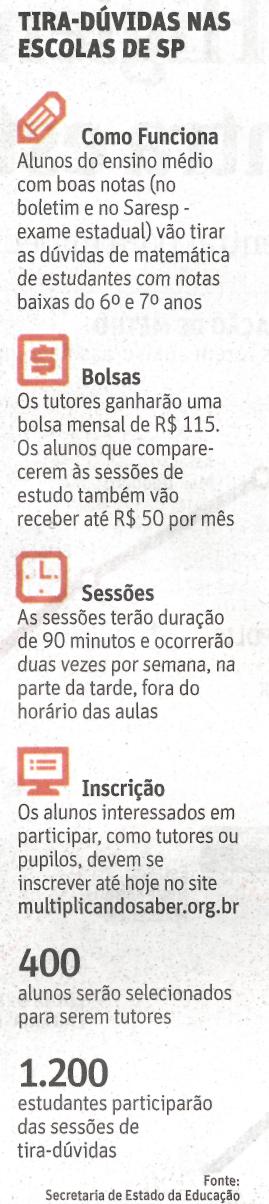 Fonte: Folha de S.Paulo, São Paulo, 13 ago. 2010, Cotidiano, p. C3.